CURRÍCULUM VITAEArq. Mag. Laura Chaverri FloresLaura Chaverri Flores 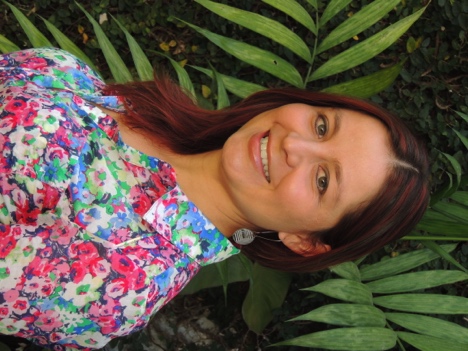 Laura Chaverri Flores es máster en Paisajismo y Diseño de Sitio de la Universidad de Costa Rica, centro de educación superior en el cual también obtuvo el grado de licenciada en Arquitectura. Además, estudió durante un año en la Universidad Autónoma de Barcelona y posee un diplomado por parte del programa Educadores en Arquitectura del Paisaje (EDAP) de la Maestría en Diseño del Paisaje de la Universidad Pontificia Bolivariana de Medellín, Colombia y de la IFLA (“International Federation of Landscape Architects”). El propósito de ese grado es promover la formación para el desarrollo de la arquitectura del paisaje en los países latinoamericanos a través de la capacitación de docentes de la educación superior. Actualmente, realiza el Doctorado en Estudios de la Sociedad y la Cultura. Desde 2006, se desempeña como profesora e investigadora en la Escuela de Estudios Generales, en la Escuela de Arquitectura y en el Sistema de Estudios de Posgrado de la UCR. En dicha institución, es coordinadora de la Maestría de Paisajismo y Diseño de Sitio e imparte los cursos de Seminario de Realidad Nacional: Patrimonio Cultural, Taller de Diseño para licenciatura y Taller de Diseño en la Maestría. Además, labora en la Escuela de Arquitectura y Urbanismo del Tecnológico de Costa Rica desde el 2015, en donde imparte tres cursos de Composición urbana.Desde el 2011 realiza diversos proyectos de investigación como investigadora principal y asociada. Algunos de ellos son Paleta vegetal de la Sede Central de la Universidad de Costa Rica. Uso de árboles y palmeras, Paleta Vegetal de da Sede Central de la Universidad de Costa Rica, Uso de arbustos, hierbas, enredaderas y coberturas vegetales en el diseño de espacios exteriores del Campus Universitario, Árboles nativos amenazados y en peligro de extinción presentes en la Universidad de Costa Rica y Paisajismo regenerativo para la conformación de biocorredores ecológicos y paisajísticos aplicado en el sector institucional de Tirrases de Curridabat.Trabaja de manera independiente en proyectos de diseño arquitectónico y de paisaje. Ha trabajado en varios proyectos relacionados parques y la gestión de cuencas o el diseño con el agua y los ríos así como en planes maestros de paisaje, por ejemplo: Parque Articulador Biológico Río Torres, Obra urbana perimetral y conexiones con los distintos sistemas de servicios y funcionamiento frente al Campus universitario para el edificio de Ciencias Sociales, Integración de los componentes de infraestructura y unificación urbana interna con los componentes de circulación interna y externa del Campus de la UCR, Diseño paisajístico del sector norte del Campus Universitario y Protección y rehabilitación de área circundante al Río Torres en donde se ubican instalaciones del Servicio Fitosanitario del Estado con un área de 6 600 m². Además, realizó la Propuesta de protección ambiental y desarrollo urbano paisajístico para Instalaciones deportivas de la UCR, Finca 3 en donde obtuvo el premio del primer lugar de la XIV Bienal Internacional Profesional de Arquitectura 2018, en la categoría Arquitectura de Paisaje No Construido. En cuanto a proyectos costeros, lideró el componente de paisaje del “Plan Maestro de Infraestructura y Paisajismo Refugio Nacional de Vida Silvestre Isla San Lucas”, en conjunto con equipo consultor de Nagel SA.Complementa sus actividades con el deporte, en especial el Karate Shinkyokushin, en donde es cinta negra, segundo dan.1.  DATOS PERSONALES	Nombre:				Laura Chaverri FloresFecha de nacimiento:			7 de noviembre de 1978Nacionalidad:				CostarricenseNúmero de cédula:			1 1017 0618Estado civil:				CasadaTeléfono de residencia:		2100-5720Celular:				8860-4579e-mail:	laura.chaverri@ucr.ac.cr	lauchaverri@itcr.ac.crlaucf333@yahoo.comApartado Postal:			2009- 2050 San Pedro					San José, Costa Rica.Páginas web:				http://laurachaverriarq.shutterfly.com/					http://laurachaverrilandscape.shutterfly.com/	2.  ESTUDIOS REALIZADOS	1983-1995:		Liceo Franco Costarricense. Bachiller en Ciencias.	 1991-1994:		Academia de italiano Dante Alighieri.1999-2000: 	Intercambio de la Universidad de Costa Rica con la Universidad Autónoma de Barcelona.1996- 2004:	Escuela de Arquitectura -Universidad de Costa Rica. Licenciatura en Arquitectura. 2002-2004: 	Cursos conversacionales de inglés de la Universidad de Costa Rica.  Abril 2004: 		Presentación de trabajo final de graduaciónCalificado con excelencia. Tema: Academia de Artes Marciales.2006-2008: 	Sistemas de Estudios de Posgrado-Universidad de Costa Rica. Maestría en Paisajismo y Diseño de SitioGraduación de honor.Abril 2008: 		Presentación de trabajo final de graduaciónTema: Parque Articulador Biológico Río Torres.Oct 2012-mar 2013: 	Universidad Pontificia Bolivariana. Medellín. Colombia.Diplomatura de Educadores en Arquitectura del Paisaje. 120 horas. Ag 2017: 		Universidad de Costa Rica.Doctorado en Estudios de la Sociedad y la Cultura.____________________________________________________________________3.  SEMINARIOS, ENCUENTROS Y CONGRESOSDiciembre 2004: 	Seminario Taller sobre Paisajismo y Arquitectura. Una visión contemporánea del Paisajismo y la Arquitectura en Costa Rica. Colegio de Arquitectos de C.R. Abril 2006:	Seminario Taller Estructuración Urbanística y Social de la Ciudad Partida en América Latina, el Proyecto como referencia social. Impartido por Jorge Mario Jáuregui. UCR. (46 horas)15 Febrero 2007:	Expositora Primer Foro técnico: “Análisis del Cierre Técnico del Relleno Sanitario Río Azul, al amparo dictado por la Sala Constitucional mediante VOTO 2016-16632”Diciembre 2010:	I Congreso Iberoamericano sobre Patrimonio Cultural.Ponencia: PROPUESTA DIDÁCTICA: PALPANDO LA REALIDAD DEL PATRIMONIO CULTURAL. UCR. 06,07,08 de diciembre de 8: 30 am a 6:00 pm. 25.5 horas.Febrero 2011:	Curso reglamento de condominios. Colegio de Arquitectos de C.R. (15 horas)Octubre 2011:	Congreso Regional IFLA Las Américas “Paisajes emergentes”. Punta del Este. Uruguay. Ponencia: ¨ Parque articulador río Torres: propuesta de paisaje“.  Jueves 27 y Viernes 28. 24 horas.Octubre 2011:	Docente en Talleres de Encuentro latinoamericano de estudiantes del paisaje (ELEPA). “Visión y proyección del paisaje en América Latina”. Participación en talleres, charlas y salida académica del lunes 24 a miércoles 26. 33 horas. Punta del Este. Maldonado. Uruguay.Marzo 2012:	Socialización del XVII Informe Estado de la Nación. UCR. (2 horas 30)19-20-Abril 2012:	XXIV Conferencia Latinoamericana de  Escuelas y Facultades de Arquitectura. CLEFA. Junio 2012:	Seminario de Diseño de Espacio Público y sus componentes. UCR. Universidad de Barcelona y Universidad de Costa Rica. Agosto 2012:	Seminario-taller: Barrios para la gente: Políticas locales sobre vivienda y hábitat con enfoque de género y de gestión del riesgo en Centroamérica. UCR. Octubre 2012:	Conferencia Regional de las Américas IFLA SAP 2012 “Bordes: paisajes en alerta”. Medellín Colombia. 26.5 horas.Setiembre 2013:	Seminario: Interdisciplina en Diseño urbano. UCR. Universidad de Barcelona.(16 horas)Setiembre 2014:	Seminario: Uso sostenible del Espacio público. UCR y Københavs Universitet. (6 horas)Agosto 2015:	Seminario: Milieu Environment Umwelt. Escuela de Arquitectura UCR. (12 horas)Octubre 2015:	1er Simposio Nacional de Arquitectura del Paisaje. (12 horas)18-19 Abril 2016:	Work shop: Green Infrastructures and Urban Forests in the Urban Planning: New Approaches and Challenges. Torino. Italia. 20 a 22 Abril 2016:	53 IFLA World Congress. Torino Italia. Tasting the Landscape. Torino Italia.Octubre 2016:	Congreso IFLA URBIO,  Ciudad de Panamá. Presentación de ponencia: Red Viva: Ciudad y paisaje en los barrios del Sur de San José, Costa Rica.y poster “Árboles nativos amenazados y en peligro de extinción presentes en la Universidad de Costa Rica.”Octubre 2016:		IV Taller ELEPA WORKSHOP. Noviembre 2016:	I Congreso Internacional sobre la Gestión y Restauración del Paisaje, denominado ‘Implicación en la Gobernanza de la Planificación Urbana y el Ordenamiento del Territorio’. Co-coordinadora y participante. 20 horas.Noviembre 2016:	Coordinadora y participante de Seminario sistemas y conectividades de la planificación urbana y de ambiente, y el ordenamiento del territorio a escala regional. UCR. 10 horas. Abril 2017:	Panelista y co-organizadora. Coloquio “Proyección de los Paisajes culturales”, en el marco de celebración del mes del Paisaje, organizado en forma conjunta con otros países de Latinoamérica. TEC.Mayo 2017:	Seminario Knowing How Seminar on Global Infraestrcuture Space. Ucr. Profesora: Keller Easterling. Universidad de Yale. Escuela de Arquitectura. UCR. 8 horas.Mayo 2017:	XIII Congreso de Arquitectura, Movilidad Activa. Colegio de Arquitectos e Ingenieros. 10 horas.Mayo 2017:	Simposio: “Gestión Integral del Paisaje, Perspectivas y Desafíos”Octubre 2017: 	Presentación de ponencia “Environmental protection and urban landscape development proposal for Universidad de Costa Rica’s sport facilities” para Congreso “International Congress of the World Design Summit”, Montreal octubre 2017.Octubre 2017: 	Certificado de desarrollo profesional del World Desing Summit. Montreal . Canadá. 16-20 de  octubre 2017. IFLA. 24 horas.Octubre 2017: 	Participación en el IFLA (International Federation of Landscape Architects) World Council 2017 Montreal. Mayo 2018:	Co-organizadora de Seminario-Taller “Engaging Systems”. Profesor: Douglas Pardue Universidad de Georgia. 23 horas.Mayo 2018:	Participante de Seminario-Taller “Engaging Systems” Integrando Sintemas de Paisaje. Profesor: Douglas Pardue Universidad de Georgia. 23 horas.Mayo 2018:	Participación con proyecto en XIV Bienal Internacional Profesional de Arquitectura 2018. Derecho a la Ciudad. Julio 2018:	Participación en Congreso Mundial IFLA, Singapur 2018. IFLA World Congress Singapore 2018. 26 horas.Julio 2018:	Presentación de poster, ponencia y artículo. Strategies For The Recovery Of Threatened Natural Systems And Their Role In The Mitigation Of Rapid Urban Growth In Montes De Oca, Costa Rica. IFLA World Congress Singapore 2018. http://www.ifla2018.com/eproceedings15 de abril de 2019:	Presentación de Conferencia títulada “Experiencias de investigación en paisaje e Influencia de Roberto Burle Marx en Costa Rica” como parte de “Série de Palestras Paisagens” organizadas por del grupo de investigadores “Paisagens Híbridas” de la Escuela de Bellas Artes de la Universidad Federal de Río de Janeiro, Brasil. 18-20 julio 2019:	Moderadora de un panel y participante de III Coloquios de Guanacaste el Campus Nicoya de la Universidad Nacional. 24 horas. https://www.ucr.ac.cr/noticias/2019/08/01/universidades-celebraron-la-cultura-guanacasteca.html https://accionsocial.ucr.ac.cr/noticias/universidades-celebraron-la-cultura-guanacastecaSetiembre 2019: 	Participación en Congreso Mundial “IFLA-World Congress-Oslo 2019” 18-20 setiembre. 28 horas.Setiembre 2019: 	Presentación de poster “Socio-environmental and scenic landscape value in the city of Paraíso and its immediate surroundings. Multi-scale proposal in the Paraíso Campus, University of Costa Rica, Cartago, Costa Rica”, “IFLA-World Congress-Oslo 2019”Abril 2020:	Presentación de ponencia. Introducción a los Corredores ecológicos y paisajísticos interurbanos. Seminario Virtual: Biocorredores Ecológicos y Paisajísticos. Universidad de Costa Rica. Mayo 2020:	Presentación de ponencia. Corredores biológicos interurbanos como herramienta de educación en Costa Rica. II Congreso Internacional del Paisaje Quito.Agosto 2020:	Participación en “1º Seminário Internacional Paisagem e Jardim Burle Marx em sintonia com o tempo". Laboratorio del Paisaje del Departamento de Arquitectura y Urbanismo de la Universidad Federal de Pernambuco en Brasil.Octubre 2020:	Participación en “CONGRESO PARQUES-LEÓN 2020". _________________________________________________________________________4. CAPACITACIONES DOCENTES Febrero 2010:	El “Google earth” como herramienta didáctica en la integración del arte en la docencia universitaria.  UCR. 8 horas.Febrero 2011:	I Encuentro Académico ¨ Repensar la docencia: Herramientas para la formación continua y la autoevaluación permanente del personal académico”. UCR. 20 horas.Marzo 2011:	Curso ¨Didáctica universitaria” FD 0340. UCR. 64 horas.Abril 2015:	Curso “Introducción a la docencia” Módulo I Iniciación a la Docencia Universitaria para profesores del ITCR. Idoneidad docente 2015. 20 horas. Tecnológico de Costa Rica.Junio 2015:	Curso “Internet en la Investigación” Módulo I Iniciación a la Docencia Universitaria para profesores del ITCR. Idoneidad docente 2015. 20 horas. Tecnológico de Costa Rica.Setiembre 2015:	Curso “Comunicación en el aula Universitaria” Módulo II. Herramientas y habilidades para la Docencia Universitaria del programa de Formación para profesores del ITCR. Idoneidad docente 2015. 20 horas. Tecnológico de Costa Rica. Noviembre 2015:	Seminario Taller “Diseño de proyectos Marco Lógico”. Centro Académico de San José. Tecnológico de Costa Rica. 22 horas.Octubre 2015:	Serie de diálogos entre la Arquitectura y la Pedagogía. Espacios de Aprendizaje y Eco formación. El espacio como tercer docente. Espacios, arte y aprendizaje. Espacio, mete y cognición. Red Institucional de Formación y evaluación docente. 16 horas. UCR.Diciembre 2015:	Curso “Estrategias didácticas métodos y técnicas” Módulo II. Herramientas y habilidades para la Docencia Universitaria del programa de Formación para profesores del ITCR. Idoneidad docente 2015. 30 horas. Tecnológico de Costa Rica.Julio 2016:	Curso “Patrimonio cultural y transformaciones sociales”  del programa de Doctorado en Estudios de Sociedad y Cultura de la Universidad de Costa Rica. UCR.Octubre 2016:	Curso “Evaluación de los Aprendizajes” . Herramientas y habilidades para la Docencia Universitaria del programa de Formación para profesores del ITCR. Idoneidad docente 2016. 35 horas. Tecnológico de Costa Rica. Marzo 2017:	Curso Introducción a la programación y al planeamiento didáctico”. Herramientas y habilidades para la Docencia Universitaria del programa de Formación para profesores del ITCR. Idoneidad docente 2017. 35 horas. Tecnológico de Costa Rica.Octubre 2017:	Curso Introducción al artículo científico. 25 horas. Tecnológico de Costa Rica.Octubre 2017:	Curso Herramientas tecnológicas para la didáctica. Herramientas y habilidades para la Docencia Universitaria del programa de Formación para profesores del ITCR. Idoneidad docente 2018. 35 horas. Tecnológico de Costa Rica.Noviembre 2017:	Finalización Programa de formación de Idoneidad docente. Tecnológico de Costa Rica.Mayo a Julio 2018:	Curso “Landscape Education for Democracy 2018”. 13 sesiones plenarias presenciales, mas 2 horas de trabajo por semana. Nürtingen-Geislingen University en cooperación con “LED partners”.45 horas. https://ledwiki.hfwu.de/index.php?title=Seminar_Landscape_Education_for_Democracy_2018_________________________________________________________________________5.  COLABORACIÓN EN OFICINAS DE ARQUITECTURAVerano 2002: 		Dibujante arquitectónica de ingeniero Guillermo Miller.	2004-2005:		Murillo más Sanabria Arquitectura.2007-2008:		Marten Landscape & Associates			martenlandscape.com  o www.katiamartenarq.com6.  PROYECTOS PROFESIONALES DE ARQUITECTURA Y PAISAJISMO2004-2006: 	Parque Biarquira.	Casa familia Hernández Alpizar. Boulevard San Rafael de Heredia. Casa Zen Shirley Bruneau.2005-2006: 		Apartamentos GoicoecheaRemodelación Jardín Banca Promérica 		2006:			Ampliación segundo nivel casa Lewis.			Remodelación 2 oficinas Clínica Cima				Remodelación cuarto principal P-B2007: 			Remodelación apartamento KK en La Sabana.2008-2009:		Apartamentos en Golfito.			Casa Zen Montezuma. Arquitectura y paisajismo.			Jardines de Banco de Costa Rica. Curridabat2009-2010:		Casa Maysouace en Santa Bárbara de Heredia			Jardines casa DC en Heredia			Jardines Sachiko en Santa Ana2011-2012:		Remodelación  casa EscazúDiseño y documentación constructiva de  obra urbana  perimetral al edificio y conexiones con los  distintos sistemas de servicio y funcionamiento dentro del campus universitario. Universidad de Costa Rica. Área: 4908 m² aprox.Espacialidad. Análisis espacial e infraestructura del Campus Central de la Universidad de Costa Rica y propuesta de integración urbana interna. Movilidad. Análisis de flujos vehiculares y peatonales de la Sede Central de la Universidad de Costa Rica y Propuesta para la implementación de un sistema integral de movilidad. Integración de los componentes de infraestructura y unificación urbana interna con los componentes de circulación interna y externa del Campus de la Universidad de Costa Rica, para el análisis y la valoración de los impactos de emplazamiento de los Megaproyectos de la UCR. 2013-2014:		Apartamentos Altamonte 			Casa Flores Rojas-Freses			Casa Yoses			Diseño paisajístico del acceso a la Sede del Pacífico. UCR. Área 					2500 m². Contrato MANT-COS-21-2013.2014-2015: 	Diseño paisajístico del sector norte del Campus Universitario. Sede Rodrigo Facio.			2000 m². contrato MANT-COS-22-2013			Eco-hábitat-Coris. 247 411 m2			Casa Tilarán.	2015: 			Casa San RamónProyecto: “Protección y rehabilitación de áreas circundante al Río Torres donde están ubicados varias instalaciones del Servicio Fitosanitarioa del Estado.”. Área: 6 600 m²2016-2017:		Ampliación casa FM, Tres Ríos			Casa San RamónPropuesta de protección ambiental y desarrollo urbano paisajístico para Instalaciones deportivas de la UCR, Finca 3. 234 200 m².2018-2019:	Diseño de paisajismo y planos constructivos para las zonas exteriores circundantes al edificio y área de parqueos del nuevo proyecto Palí Patarrá y reforestación riparia del margen del río Damas colindante al proyecto. Propuesta para el embellecimiento de espacios de uso común para las comunidades de La Gloria, Las Palmeras y Bella Vista.Casa de Habitación de EB en Puerto Viejo Limón.Mar a diciembre 2020: 	Plan Maestro de Infraestructura y Paisajismo Refugio Nacional de Vida Silvestre Isla San Lucas, en conjunto con equipo consultor de Nagel SA. Función: Profesional Responsable en Arquitectura de Paisaje. (Entre contratante: SINAC)Abril a octubre 2020:	Consulting Architecture and Landscape Architecture Services for La Peregrina-Las Magnolias Neighborhood Upgrading Plans with Consultan´s Organization “Pausa Urbana”. (Entre contratante: “World Bank Group” and “San José Municipality”)____________________________________________________________7.  EXPERIENCIA DOCENTEAg 2006-Dic. 2007:	Universidad de Costa Rica. Escuela de Estudios Generales, Montes de Oca. Seminario de Realidad Nacional 1 y 2. SR0003 y SR0033Patrimonio Cultural. Ag 2008-Dic. 2008:	Universidad de Costa Rica. Escuela de Estudios Generales, Montes de Oca.			Seminario de Realidad Nacional 1 y 2. SR0003 y SR0033Patrimonio Cultural. 2008-2016:		Universidad Latina. Escuela de Arquitectura. Montes de Oca.			Arquitectura del paisaje- LAR 08En.2008-D.2009:	Universidad Latina. Escuela de Arquitectura. Montes de Oca.			Composición Arquitectónica I- BAR 16Marzo 2009-2010:	Universidad de Costa Rica. Escuela de Arquitectura. Montes de Oca.Taller de Diseño 5 y 6 AQ- 0105 y AQ-0106. Marzo 2010-2019:	Universidad de Costa Rica. Escuela de Arquitectura. Montes de Oca. Taller de Diseño 1, 2, 3 Y 4. AQ101, AQ102, AQ-0103 y AQ-0104. En 2010-My 2016:	Universidad Latina. Escuela de Arquitectura. 			Diseño Arquitectónico II- BAR 36			Patrimonio arquitectónico- BAR 32 Marzo 2010-:		Universidad de Costa Rica. Escuela de Estudios Generales. 			Seminario de Realidad Nacional 1 y 2. SR0003 y SR0033			Patrimonio Cultural.Mar 2012-julio 2013:	Universidad de Costa Rica. Sistemas de Estudios de Posgrado. Maestría en Paisajismo y Diseño de Sitio. Taller de Evaluación y Diseño del Espacio Público de Uso Recreativo. Taller de diseño, paisajismo y diseño de sitio. PF-4030Mar 2013-julio 2013:	Universidad de Costa Rica. Sistemas de Estudios de Posgrado. Maestría en Paisajismo y Diseño de Sitio. Taller de Diseño, Paisajismo y Diseño De Sitio. PF-4026Ag 2013-dic 2013: 	Universidad de Costa Rica. Sistemas de Estudios de Posgrado. Maestría en Paisajismo y Diseño de Sitio. Análisis y Planeamiento paisajístico. PF-4028Ag 2014-dic 2014: 	Universidad de Costa Rica. Sistemas de Estudios de Posgrado. Maestría profesional en Paisajismo y Diseño de Sitio. Maestría profesional en Diseño Urbano. Maestría Profesional en Vivienda y Equipamiento Social. Taller de Diseño. Intervención Urbana. PF-4010Feb 2015-dic. 2016:	Tecnológico de Costa Rica. Escuela de Arquitectura y Urbanismo. 	Sitios y Monumentos del Patrimonio Histórico, Social y Cultural. AU-	5423. Laboratorio de Arquitectura IX. AU- 5419Jul 2015-dic 2016: 	Tecnológico de Costa Rica. Escuela de Arquitectura y Urbanismo. Laboratorio de Arquitectura X. AU- 5420Mar 2016-:	Universidad de Costa Rica. Coordinadora de la Maestría profesional en Paisajismo y Diseño de Sitio. Sistemas de Estudios de Posgrado.             En 2015-En 2017:	Miembro de la Comisión Nacional de Sostenibilidad Forestal, en representación de la UCR.Feb 2017-: 	Tecnológico de Costa Rica. Escuela de Arquitectura y Urbanismo. 	Composición Urbana I AU- 3305. Composición Urbana III AU- 4307Jul 2018-: 	Tecnológico de Costa Rica. Escuela de Arquitectura y Urbanismo. 	Composición Urbana II AU- 3406. Jul 2017-Nov 2017: 	Tecnológico de Costa Rica. Escuela de Arquitectura y Urbanismo. Práctica de Vinculación. AU-4533. Marzo 2019-:	Universidad de Costa Rica. Escuela de Arquitectura. Montes de Oca. Taller de Diseño 9 y 10. Ambiente y Paisaje. AQ-0109 y AQ-0110._________________________________________________________________________8.  TRABAJOS FINALES DE GRADUACIÓN Chaverri Flores Laura, “CENTRO DE ARTES MARCIALES”.Tesis presentada para optar al grado de Licenciatura en Arquitectura, Escuela de Arquitectura, Facultad de Ingeniería. Universidad de Costa Rica. Marzo 2004.Chaverri Flores Laura, “PARQUE ARTICULADOR BIOLÓGICO RÍO TORRES”.Trabajo final de graduación presentada para optar al grado de Magister en Paisajismo y Diseño de Sitio, Sistema de Estudio de Posgrado, Universidad de Costa Rica. Agosto 2008.9.  PUBLICACIONESORCID ID: https://orcid.org/0000-0002-1939-1895 GoogleCitations: https://scholar.google.com/citations?hl=es&user=-gdMQiMAAAAJChaverri Flores, L. (2010). Parque Articulador Biológico Río Torres: Propuesta Paisajística. Revista ESCENA. Revista de las Artes. 67 (02), 29-36. Disponible en físico y digital en http://www.revistas.ucr.ac.cr/index.php/escena/article/view/8348/7902Chaverri, L. (2012) Propuesta didáctica: palpando la realidad del patrimonio cultural. Revista Herencia. Programa para el rescate y revitalización del Patrimonio Cultural.  UCR. 25 (1 y 2), 33-54. Disponible en físico y digital en http://www.revistas.ucr.ac.cr/index.php/herencia/article/view/9935/9347  Aguilar Paris, A., Aguilar Torres V., Alpízar Pérez, M., Álvarez Cabalceta, S., Álvarez Varela, F., Badilla Bonilla L.F., Barrios Solís, D., Carranza Vargas. I, Chaverri Flores, L.,  Chaves Castillo, A. , Díaz Quesada, A., Fernández Vílchez., García Sánchez, I., Henry Vargas, R., Jiménez Soto, K., Lobo Ezquivel, N., Mannix Sánchez D., Martínez Umaña, S., Mata Rodríguez, L., Morera Rodríguez, S., Navarro Bianchini, V., Pacheco Solís, V., Parajeles Salas, M., Quirós Zamora, D., Robles Naranjo M., Rojas Corella, V., Sánchez Herrera, L., Sibaja Núñez, W., Solano Leiva, A., Ugalde Hernández, C., Vargas Angulo, F., Vargas Elizondo, M. (2015-11). REVITALIZADOR 146 - RÍO TORRES. Instituto Tecnológico de Costa Rica. Escuela de Arquitectura y Urbanismo Centro Académico San José, Costa Rica. 237 pag. español color. Recuperado de http://rutasnaturbanas.org/recursos Chaverri, L., Muñoz, G., Murillo, A., Rodriguez, F. (2012). Planificación UCR: Integración de los componentes de infraestructura y unificación urbana interna con los componentes de circulación interna y externa del Campus de la Universidad de Costa Rica, para el análisis y la valoración de los impactos de emplazamiento de los Megaproyectos de la Universidad de Costa Rica. Universidad de Costa Rica, San José.Chaverri, L., Muñoz, G., Murillo, A., Porras, J.A., Rodriguez, F. (2012). Espacialidad. Análisis espacial e infraestructura del Campus Central de la Universidad de Costa Rica y propuesta de integración urbana interna. Universidad de Costa Rica, San José.Chaverri, L., Muñoz, G., Murillo, A., Porras, J.A., Rodriguez, F. (2012). Movilidad. Análisis de flujos vehiculares y peatonales de la Sede Central de la Universidad de Costa Rica y Propuesta para la implementación de un sistema integral de movilidad. Universidad de Costa Rica, San José.Chaverri Flores, L., Chaves Hernández, G., Solano Monge, L., Badilla Alvarado, K., Corrales Fallas, N., Solera Porras, S., . . . Barquero Barahona, M. (2017). Propuesta de protección ambiental y desarrollo urbano paisajístico para Finca 3 Universidad de Costa Rica. San José, Costa Rica: Universidad de Costa Rica.Chaverri Flores, L., Chaves Hernández, G., Solano Monge, L., Badilla Alvarado, K., Corrales Fallas, N., Solera Porras, S., Fuentes Condega, L., Hidalgo Ocampo, R., Barquero Barahona, M. (2018). Propuesta urbano paisajístico y de protección ambiental, F3 (Poster y página web). Recuperado de http://www.bienalcostarica.com/p-CC-0069.htmlChaverri Flores, L., Chaves Hernández, G., Solano Monge, L., Badilla Alvarado, K., Corrales Fallas, N., Solera Porras, S., Fuentes Condega, L., Hidalgo Ocampo, R., Barquero Barahona, M. (2018). Propuesta urbano paisajístico y de protección ambiental, F3. Memoria de XIV Bienal Internacional de Arquitectura 2018. p.205. Recuperado de https://issuu.com/arquitectoscr/docs/version-digital Chaverri Flores, Laura y Solano Monge Luis. (2018). Strategies For The Recovery Of Threatened Natural Systems And Their Role In The Mitigation Of Rapid Urban Growth In Montes De Oca, Costa Rica. IFLA World Congress Singapore 2018. Recuperado de  http://www.ifla2018.com/eproceedingsLink de repositorio TEC: https://repositoriotec.tec.ac.cr/handle/2238/10031 Link de repositorio UCR http://www.kerwa.ucr.ac.cr/handle/10669/75690Chaverri Flores, L., Chaves Hernández, G., Solano Monge, L., Badilla Alvarado, K., Corrales Fallas, N., Solera Porras, S., Fuentes Condega, L., Hidalgo Ocampo, R., Barquero Barahona, M. (Agosto 2018). Propuesta urbano paisajístico y de protección ambiental, F3. Revista Habitar edición 94. p.56 y 57.  Recuperado de https://issuu.com/arquitectoscr/docs/habitar94-digitalChaverri Flores, L. (2019). Experiencias de investigación en paisaje e Influencia de Roberto Burle Marx en Costa Rica. Palestras Paisagens Híbridas. Escuela de Bellas Artes de la Universidad Federal de Río de Janeiro. Recuperado de  https://paisagenshibridas.eba.ufrj.br/2019/03/18/seriepalestasph-2019/ (digital y físico)Enlace de conferencia: https://www.youtube.com/watch?v=twEB4bzjd7w&fbclid=IwAR33UQVqZXiAbz9sJn_1H-0BpwkqNsWKHOl0iZVHr6nbh2yilXkI2MLqTFsChaverri Flores, L. (2019). Centro Histórico de Puerto Limón, transformaciones sociales que han contribuido a su patrimonización. Trama, Revista De Ciencias Sociales Y Humanidades., 8(1), 107-149. https://doi.org/10.18845/tramarcsh.v8i1.4462Chaverri Flores, Laura y Solano Monge Luis. (2019). Poster “Socio-environmental and scenic landscape value in the city of Paraíso and its immediate surroundings. Multi-scale proposal in the Paraíso Campus, University of Costa Rica, Cartago, Costa Rica”. International Federation of Landscape Architects (IFLA) & Norske landskapsarkitekters forening (NLA). Poster compilation. Recuperado de: https://gyroconference.no/workspace/ifla2019/documents/IFLA2019_Poster_Compilation.pdf Chaverri-Flores L. (2019). Participación ciudadana en metodologías para el diseño arquitectónico, urbano y de paisaje. REVISTARQUIS, 9(1), 146 - 183. https://doi.org/10.15517/ra.v9i1.40228Chaverri Flores, L. y Chaves Hernández, G. (2020). Corredores biológicos interurbanos como herramienta de educación en Costa Rica. Conferencias magistrales. II Congreso Internacional del Paisaje. Ecuador. Chaverri Flores, L., Chaves Hernández, G. y Solano Monge L.  (2020). Plan de Integración Paisajístico. Universitario Instalaciones Deportivas, Universidad de Costa Rica (UCR). Revista planur-e, (16). Recuperado de www.planur-e.es/articulos/ver/plan-de-integraci-n-paisaj-stico-universitario-instalaciones-deportivas-universidad-de-costa-rica-ucr-/completoRepositorio UCR. http://hdl.handle.net/10669/81692Chaverri Flores, L. (2020). “Experiencias y retos en la enseñanza y la investigación de la arquitectura del paisaje, durante y post Covid 19”. Ponente en el  encuentro en línea “Nuestro paisaje Pre y post COVID-19. IFLA AMERICAS”, en celebración del mes del paisaje. Recuperado en https://www.youtube.com/watch?v=3c9KNLE45KkChaverri Flores, L. y Chaves Hernández, G. (2020) “Árboles Nativos de Costa Rica, Uso y aplicación en el diseño de espacios exteriores, volumen 1” Editorial UCR y Editorial Tecnológica de Costa Rica. En proceso de publicación por la comisión del Sistema Editorial de Difusión Científica de la investigación (SIEDEN). PUBLICACIONES CULTURALES EN MEDIO COMUNICACIÓN MASIVAChaverri Flores, L. (2008). Tokio, metrópoli de contrastes. Revista Perfil, 565, 108-111.Versión web (adaptada a la web): http://www.perfilcr.com/contenido/articles/1041/1/Tokio-metropoli-de-contrastes/Paacuteginas1.html  Chaverri Flores, L. (2008). Hong Kong - Simbiosis de oriente y occidente. Revista Perfil, 569, 188-191.Versión web (adaptada a la web): http://www.perfilcr.com/contenido/articles/1041/1/Tokio-metropoli-de-contrastes/Paacuteginas1.html   Chaverri Flores, L. (2008). Macao, patrimonio y legado invaluable. Revista Perfil, 571, 126-127.Versión web (adaptada a la web): http://www.perfilcr.com/contenido/articles/1322/1/Macao-patrimonio-y-legadoinvaluable/Paacuteginas1.html  (digital y físico, versión web sólo digital)Chaverri Flores, L. (2009). ARUBA: "One Happy Island". Revista Perfil, 579, 108-111.Chaverri Flores, L. (2009). Moscú: Paseo por los palacios del pueblo. Revista Perfil. Chaverri, L. (2011).  Oaxaca: entre lo prehispánico y lo colonial . Revista Perfil, 617, 116-118.________________________________________________________________________10.  INVESTIGACIÓN Nov 2011- Oct 2014:	Investigadora principal. Paleta vegetal de la Sede Central de la Universidad de Costa Rica. Uso de árboles y palmeras, Código: 330-B1-246. Escuela de Arquitectura. Vicerrectoría de investigación. Universidad de Costa Rica. TERMINADO. (Producción UCR)Ene 2014-Julio 2017:	Investigadora principal. Paleta Vegetal de da Sede Central de la Universidad de Costa Rica. Uso de arbustos, hierbas, enredaderas y coberturas vegetales en el diseño de espacios exteriores del Campus Universitario.  Código: 330-B4-074. Universidad de Costa Rica. TERMINADO. (Producción UCR)Mar 2018-Jun 2019:	Investigadora principal. Árboles nativos amenazados y en peligro de extinción presentes en la Universidad de Costa Rica. Código: 330-B8-702. Universidad de Costa Rica. TERMINADO. (Producción UCR).Mar 2018-Set 2019:	Investigadora asociada. Puesta en Valor del inventario existente y de la dotación original conocida del bosque pre-montano húmedo en el Valle Inter-Montano Central en relación a la recuperación ambiental y paisajística del Área Metropolitana y los predios de la UCR. Número de proyecto: B8703. DESARROLLO. (Producción UCR).Abr 2019-abr 2021:	Investigadora principal. Paisajismo regenerativo para la conformación de biocorredores ecológicos y paisajísticos aplicado en el sector institucional de Tirrases de Curridabat . Número de proyecto: 330-B9-028. DESARROLLO. (Producción UCR)..May 2013- May. 2020:	Investigadora asociada. Programa de investigación integral en paisaje. PIIP. DESARROLLO. (Producción UCR).Ene. 2020- Dic. 2021: 	Coordinadora de proyecto de investigación. El diseño del paisaje urbano desde la diversidad social, cultural y ambiental del Conjunto del Paseo de las Damas en Costa Rica: Caso de los Parques Nacional, España y Morazán. APROBADA. (Producción TEC). Feb. 2020-abr 2023:	Investigadora principal. Influencia paisajística de Roberto Burle Marx en Costa Rica. Hacia el diseño biofílico del paisaje desde la diversidad social, cultural y ambiental._________________________________________________________________________11. PREMIOS2016:	Mención honorífica a la Consideración paisajística en proyectos no paisajísticos. XIII Bienal Internacional de Arquitectura 2016. Mayo 2018:	Ganadora de XIV Bienal Internacional Profesional de Arquitectura 2018. Categoría Arquitectura de Paisaje No Construido. Proyecto: Propuesta urbana paisajística y de protección ambiental, F3._________________________________________________________________________12. ASOCIACIONES PROFESIONALES Y DE INVESTIGACIÓNColegio de Ingenieros y Arquitectos de Costa Rica, incorporada desde agosto del 2004. Número de carné: A-15467Asopaico (Asociación de Paisajistas costarricenses)“Grupo de pesquisas paisagens híbridas” Grupo de investigadores paisaje híbridos en Brasil (https://paisagenshibridas.eba.ufrj.br/linha-de-pesquisa/)_________________________________________________________________________13. IDIOMASFRANCÉS:1979-1982: 		Estadía en Francia.1983-1995: 		Liceo Franco Costarricense. 1993:			Diplôme National du Brevet Français.1994: 			Intercambio a Toulouse-Francia.Marzo 2010:		Aprobación de 3 puntos en idioma francés para Régimen 					Académico. Escuela de Lenguas Modernas. UCR.INGLÉS:1993: 	Intercambio estudiantil: Nebraska-Estados Unidos3 meses.1992-1995: 	Cursos avanzados de inglés en el Liceo Franco Costarricense. 2002-2004: 	Cursos Conversacionales de Inglés de la Universidad de Costa Rica.  2004: 	Nivel 8 de los Cursos Conversacionales de Inglés de la UCR.2006:	Nivel 9 de los Cursos Conversacionales de Inglés de la UCR.2010:	Nivel 10, 11 y 12 de los Cursos Conversacionales de Inglés de la Escuela de Lenguas Modenas de la UCR. Cumplimiento de requisitos del Proyecto Cursos de Conversación. Marzo 2011:		Aprobación de 3 puntos en idioma inglés para Régimen 						Académico. Escuela de Lenguas Modernas. UCR.ITALIANO:	1991-1994: 		Academia de Italiano Dante Alighieri.1994:	Conclusión de los estudios de italiano. Graduación Dante Alighieri.Marzo 2010:		Aprobación de 1 punto en idioma italiano para Régimen 						Académico. Escuela de Lenguas Modernas. UCR._________________________________________________________________________14.  MIEMBRO DE TRIBUNAL DE TESISPropuesta de un Corredor paisajista para el Campus Rodrigo Facio de la UCR. Anamaría Charpentier Castillo. Programa de Estudios de Posgrado en Arquitectura. Lectora UCR (2011).Intervención paisajística y recuperación natural de la Quebrada Chiquita. Parque recreativo del norte San Vicente de Moravia. Gabriela Miranda Fonseca. Programa de Estudios de Posgrado en Arquitectura. Lectora UCR (2014).Conservación integral del paisaje cultural del norte de San José estrategia para la valoración y recuperación de los palimpsestos urbanos dentro de la trama urbana. Henry Hernández Carrillo. Licenciatura en Arquitectura. Directora del trabajo UCR (2013).Carretera paisajística interamericana sur. tramo: San Isidro de Tejar del Guarco-Pérez Zeledón. Adriana Garro Sáenz. Programa de Estudios de Posgrado en Arquitectura. Lectora UCR (2014).Parque Anóis. Espacio restaurador de la sociedad y la naturaleza. Aarón A Fallas Solano. Programa de Estudios de Posgrado en Arquitectura. Profesora guía UCR (2015).(Re)conceptualizando el Virilla propuesta para la integración de la Cuenca Alta del Río Virilla  al tejido y vida urbana de la ciudad  por medio de la creación de un parque urbano. María Fernanda Barquero Barahona. Licenciatura en Arquitectura. Directora de trabajo. UCR (2016).Seminario de graduación. seminario Estudio de Paisaje Urbano, Guía Metodológica. Diana Rodríguez Guillén y Ariadna Meza Mayorga. Licenciatura en Arquitectura. Lectora. UCR (2017).Academia de Gimnasia Rítmica-Guápiles. Lucila Mata Rodríguez. Licenciatura en Arquitectura. Tutora. TEC (2017).Propuesta de diseño urbano arquitectónico y paisajístico para la comunidad de San Bartolomé de Barva, Heredia. Heilyn Moreira Garita. Lectora. Licenciatura en Arquitectura. Lectora. TEC (2017).Carretera paisajística Ipís de Goicoechea - Tierra Blanca de Cartago y su vinculación como ruta turística. Alejandro Alvarado Sánchez. Programa de Estudios de Posgrado en Arquitectura.  Lectora. UCR (2018).Propuesta de diseño paisajístico multi-escala para la ciudad de San Ramón, Alajuela. Andrés Badilla Agüero. Programa de Estudios de Posgrado en Arquitectura. Tutora. UCR (2018).Ciudad Parque. Intercambio e identidad. Revitalización urbano-paisajística a través del recurso hídrico. Centro de Ciudad Quesada. San Carlos. Roberto Hidalgo Ocampo. Directora. UCR (2019).Propuesta de diseño de espacios de hospedaje en caserio de la Guaria. Piedras Blancas. Osa. Stephan Reise Yglesia. Licenciatura en Arquitectura. Tutora. TEC (2019).Propuesta de museo para el plan maestro de revitalización del Antiguo Sanatorio Durán. Gabriel Castillo Halabi. Licenciatura en Arquitectura. Tutora. TEC (2019).Modelo de estación biológica e infraestructura de investigación en el clima del bosque pluvial premontano: El caso de la Reserva Biológica Alberto Manuel Brenes y la Reserva Guillermo Monge en San Ramón. Karen Elena Badilla Alvarado. Lectora. UCR (2019).Campus Paraíso. Propuesta de paisajismo y propuesta de sitio para el recinto de la UCR en Paraíso de Cartago. John. Odio Quesada. Programa de Estudios de Posgrado en Arquitectura.  Lectora. UCR (2019).Parque Urbano Golfito. Propuesta de Diseño de un parque de esparcimiento urbano público como sitio del promoción cultural y natural de la ciudad de Golfito. Marcela Granados Bolaños. Programa de Estudios de Posgrado en Arquitectura.  Lectora. UCR (2019).15. OTRAS ACTIVIDADES KARATE:2001: 	Primer lugar Torneo Nacional de Karate Kyokushin.	Ponhner, D (24 de abril, 2003). Patadas de trinfo. Periódico La Nación. http://wvw.nacion.com/viva/2003/abril/24/soc1.html11-05-2003: 	Torneo Internacional Femenino de Karate en Gifu Japón. Clasificada como representante de Centro América.28-8-2004:		Primer lugar Torneo Nacional de Karate Kyokushin.25-9-2004:	Primer lugar Torneo Centroamericano y del Caribe de Karate Kyokushin.26-9-2004:	Seminario internacional Karate Kyokushin bajo la dirección de Keji Midori., presidente de la WKO.1-4-2005:		Primer lugar torneo Panamá, Puerto Rico y Costa Rica.28-5-2005:	Third Karate World Cup. Osaka. Japón18-6-2005:	Certificado de reconocimiento al aporte en la Artes Marciales en Costa Rica.10-12-2005:	Cinta negra, 1er Dan en Karate. Certificado de aprobación de métodos y técnicas de NPO World Karate Organization Shinkyokushinkai adjudicado en Tokio Japón.Octubre 2006:	Torneo Centroamericano y del Caribe de Karate Kyokushin. Clasificación para World Cup 2007.13-10-2007:	The 9th World Championship. Tokyo, Japón. Torneo de peso abierto clasifican 32 peleadoras. 28-9-2008:	Primer Lugar. Karate Central American Championship. Aruba. Clasificación para 4th Karate World Cup. San Petersburgo. Rusia. 20 y 21-6-2010:		4th Karate World Cup. St Petersburgo. Rusia. 23-08-2014:	Seminario Internacional de Karate.	21-03-2015:	Cinta negra, 2do Dan en Karate. Certificado de aprobación de métodos y técnicas de NPO World Karate Organization Shinkyokushinkai adjudicado en Tokio Japón. 